Спортивно- интеллектуальное МЕРОПРИЯТИЕПОСВЯЩЕННОЕ ЗАКРЫТИЮ ЛАГЕРЯ –ЗАРНИЦАЦели: Формирование у детей здорового образа жизни;Развитие интереса к занятию спортом;Знакомство с развивающимися видами спорта и спортивными сооружениями;Пропагандировать здоровый образ жизни, культуру здоровья;Заинтересовать учащихся изучением вопросов здоровья;Развивать творческие способности;Обучать общению;Взаимосвязь с другими предметами.Место проведения: спортивная площадка школы, территория школы.
Инвентарь: 2 мяча  для большого тенниса, 2 обруча, набор букв, задания для этапов, 2 самоката, загадки,2 ватмана, 2 коробки карандашей, 2велосипеда, вопросы для викторины, канат..
Условия оценки: правильное выполнение 10 баллов, победное + 1 балл, штраф – 1 балл.
В заданиях связанных с количеством попаданий = количеству баллов.Подготовительная работа:Разработка сценарияПодготовка участниковПодготовка места проведенияПризыВедущая. Сегодня мы собрались, чтобы провести  мероприятие посвященное закрытию лагеря «Зарница». Объявляет участникам условия оценки, и желает УДАЧИ.Итак, соревнования начинаются, болельщики, не забывайте болеть за понравившуюся команду!А сейчас я проверю, как вы настроены на спортивный дух сражений, я предлагаю вам кричалки, хором отвечайте на мои вопросы:Пусть спортивные рекордыНе стареют никогда!Пусть их бьют почаще  в спорте,Вы со мной согласны? ДаМы за битвы и сраженья,За спортивный дух побед.Мы за горечь пораженьятолько в спорте! В жизни: нет.Все болельщики-любителиВ играх знают толк всегда.А сами вы играть хотите?Отвечайте дружно: да!1 Конкурс «Полоса препятствия»  – участвует вся команда.От стартовой линии участники выполняют прыжки через колеса (горы), добегают к рукоходу , выполняют ходьбу по рукоходу, обегая по дистанции вдоль забора к прыжковой яме, выполняют прыжки по кочкам, добегают к лабиринту и проходят лабиринт. На конце этапа, каждый участник пишет свое имя на доске. Команда выполняет задание на время, друг за другом.2.  Эстафета «Попади в цель» – участвует вся команда.Участники команд строятся на стартовой линии  в две колонны. Перед каждой командой на  расстоянии 5м на полу лежит обруч. Участники команд  по очереди бросают мешочки с песком в обруч. При попадании команде зачисляется один балл. Победителем становится команда , набравшая наибольшее количество баллов.Жюри озвучивает итоги предыдущих двух заданий.3 Конкурс  «Собери слово»  –  участвует вся команда.Командам даётся набор букв (на карточках) врассыпную, и предлагается из них составить слово, подходящее к нашему празднику. Выигрывает та команда, которая  составит правильно слово быстрее.ЗАЩИТНИКОТЕЧЕСТВО4 Конкурс – «Поиск флага». (Каждая команда получает определенные задания с учетом территории школы и возраста участников).Конкурс делиться на 4 этапа – на каждом этапе задания, команда не может перейти на другой этап, пока не выполнит задание данного этапа, задания могут быть по математике, русскому, загадки и т.д. А – старт.- пройти прямо к сереневому кусту, найти следующее задание (задание № 1);- от сиреневого куста пройти прямо 17 шагов, повернуть налево, дойти до большой акации, повернуть налево, дойти до первого сиреневого куста и еще раз повернуть налево, от первого сиреневого куста пройти 43 шага и повернуть налево – прямо до березы (задание № 2);- найти прямо по направлению березу (задание), найти вблизи березу, рядом с которой стоит уличный фонарь, найти метку (клетку с кругом), отсчитать 80 плиток по направлению стрелки и найти в данном квадрате следующее задание;- от отметки (на крыльце школы) идти по стрелки до значка. Искать ФЛАГ  около  волейбольной площадке.Б – старт.- от лиственницы пройти прямо 50 шагов, повернуть налево и дойти до плакучей ивы (задание);- от метки (клетки с квадратом) отсчитать 50 клеток, повернуть налево, дойти до клена, от клена пройти к кусту сирени (задание);- найти знак (клетка с квадратом) у крыльца школы, от знака дойти до березы (без уличного фонаря). Повернуться лицом к красному кирпичному зданию  (с коричневыми дверями), дойти до  маленькой елочке (задание);- повернуться лицом к школе, найти метку (клетку с квадратом), по направлению стрелки дойти до березы, рядом с которой уличный фонарь (задание);- от отметки 60 м. пройти 20 шагов повернуть направо, рядом с третьим газоном найти ФЛАГ.Задание выполняется на время, дополнительные баллы за правильные ответы.Задания прилагаются ниже.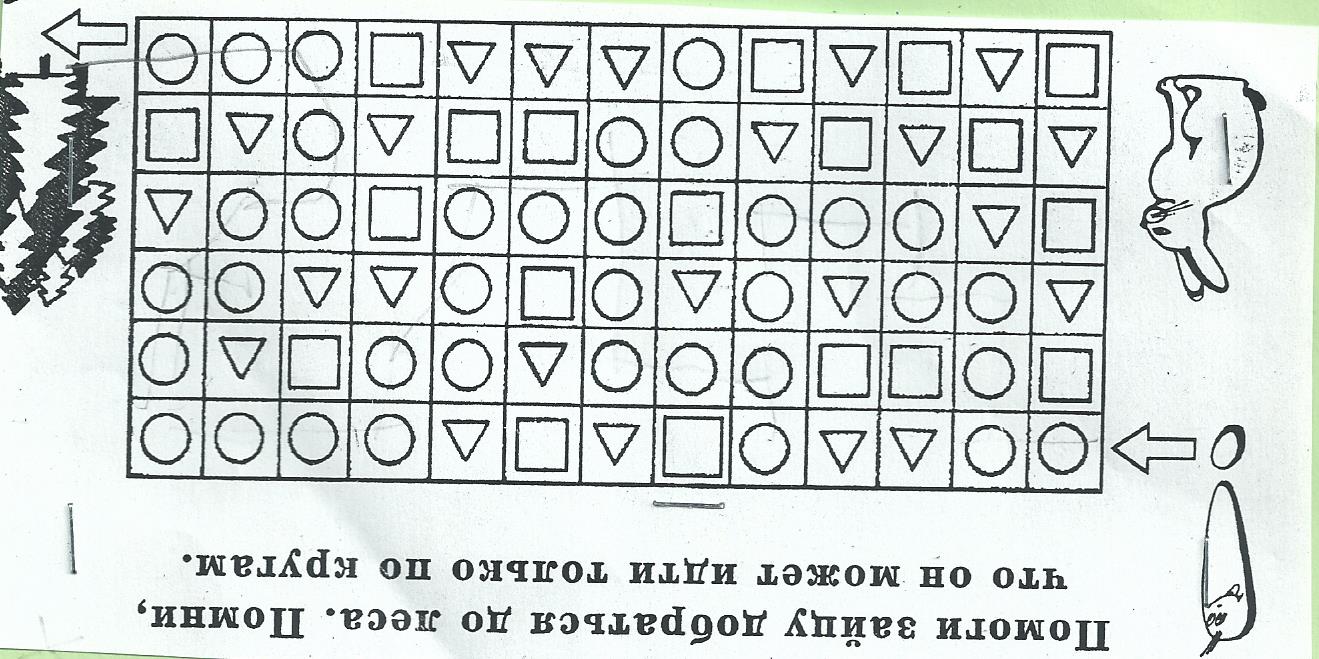 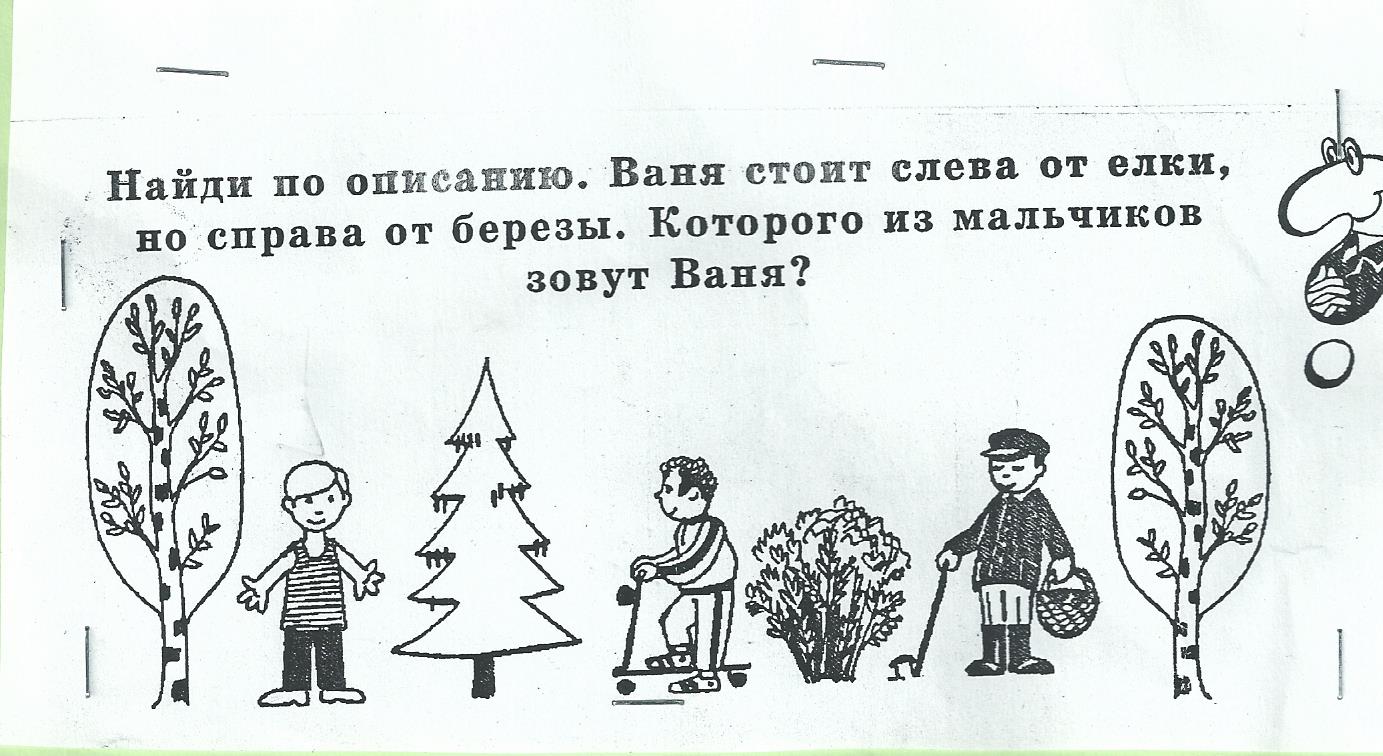 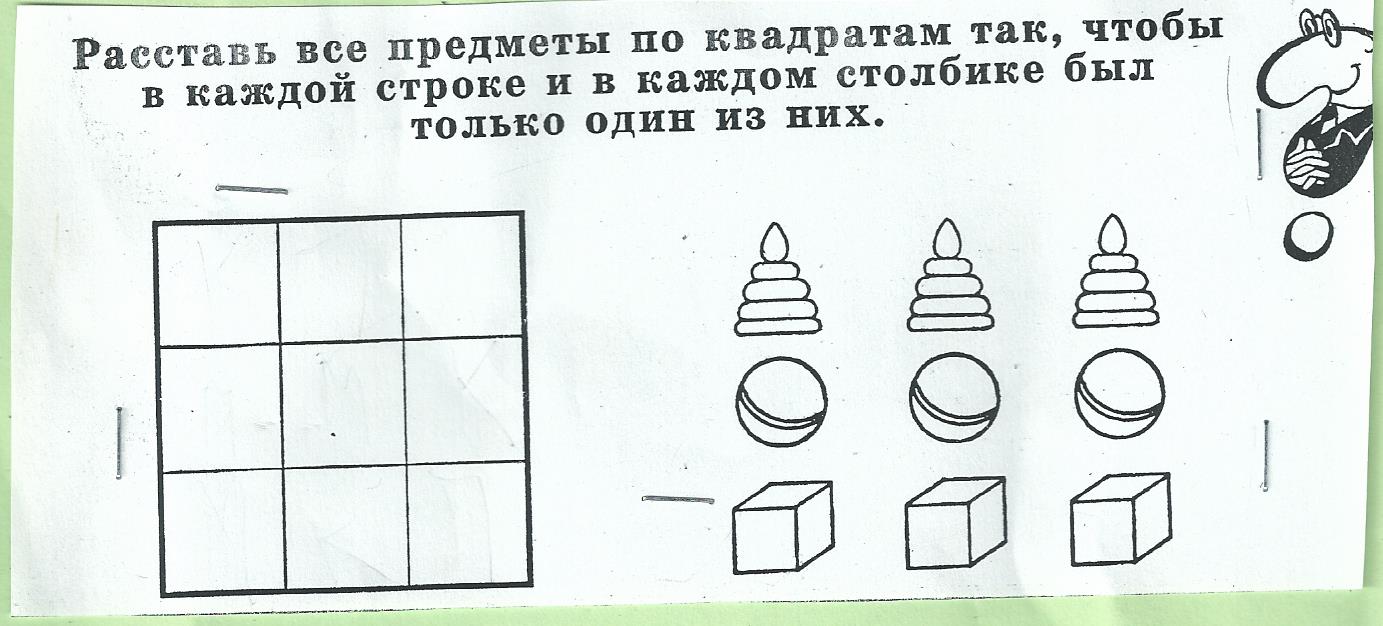 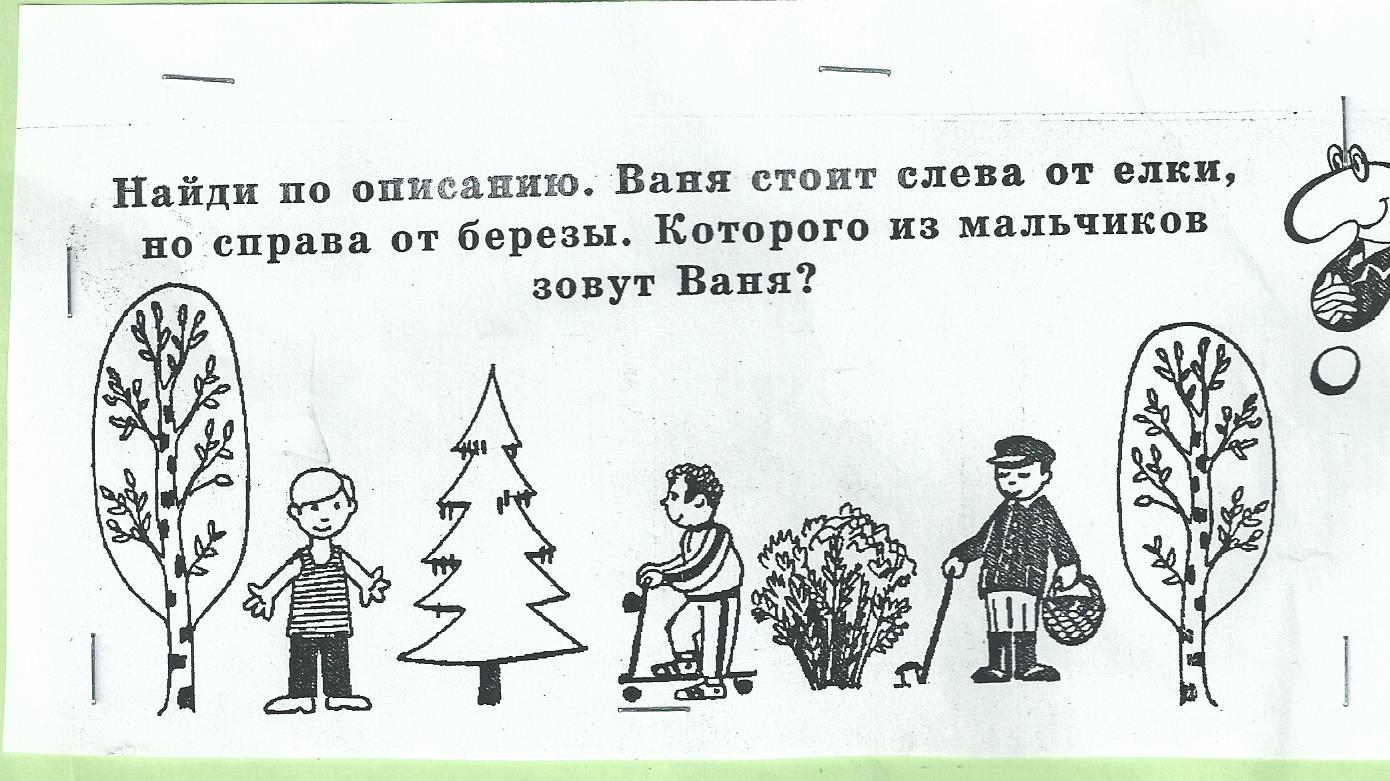 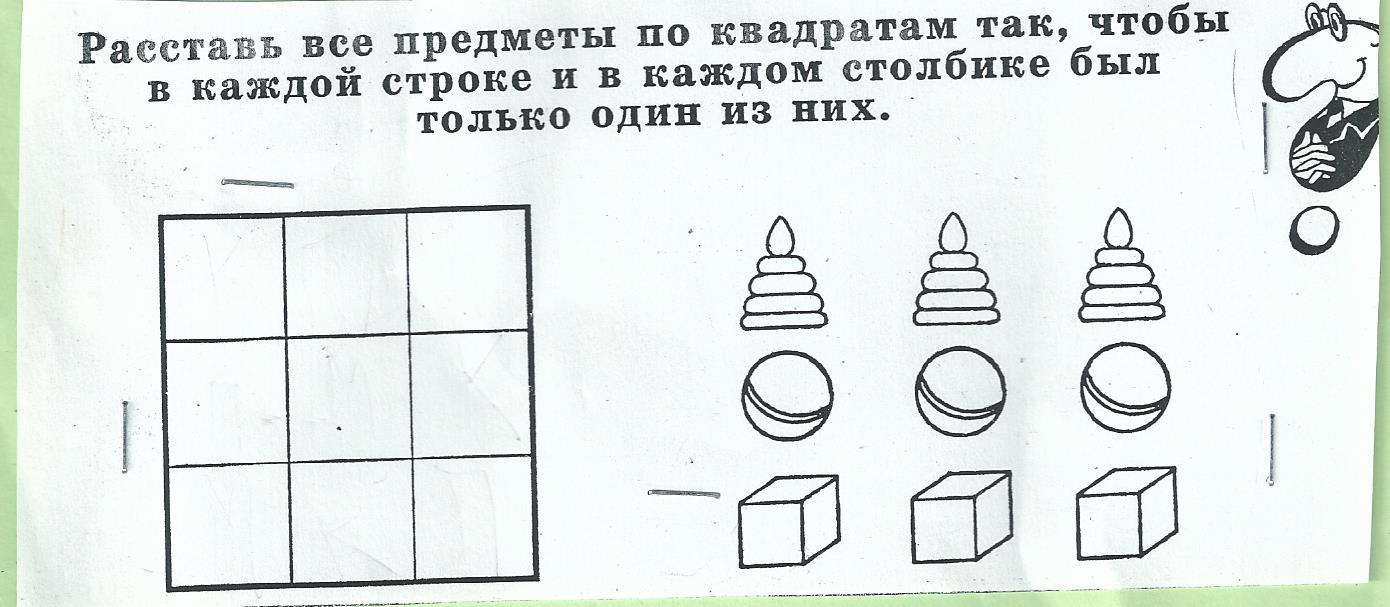 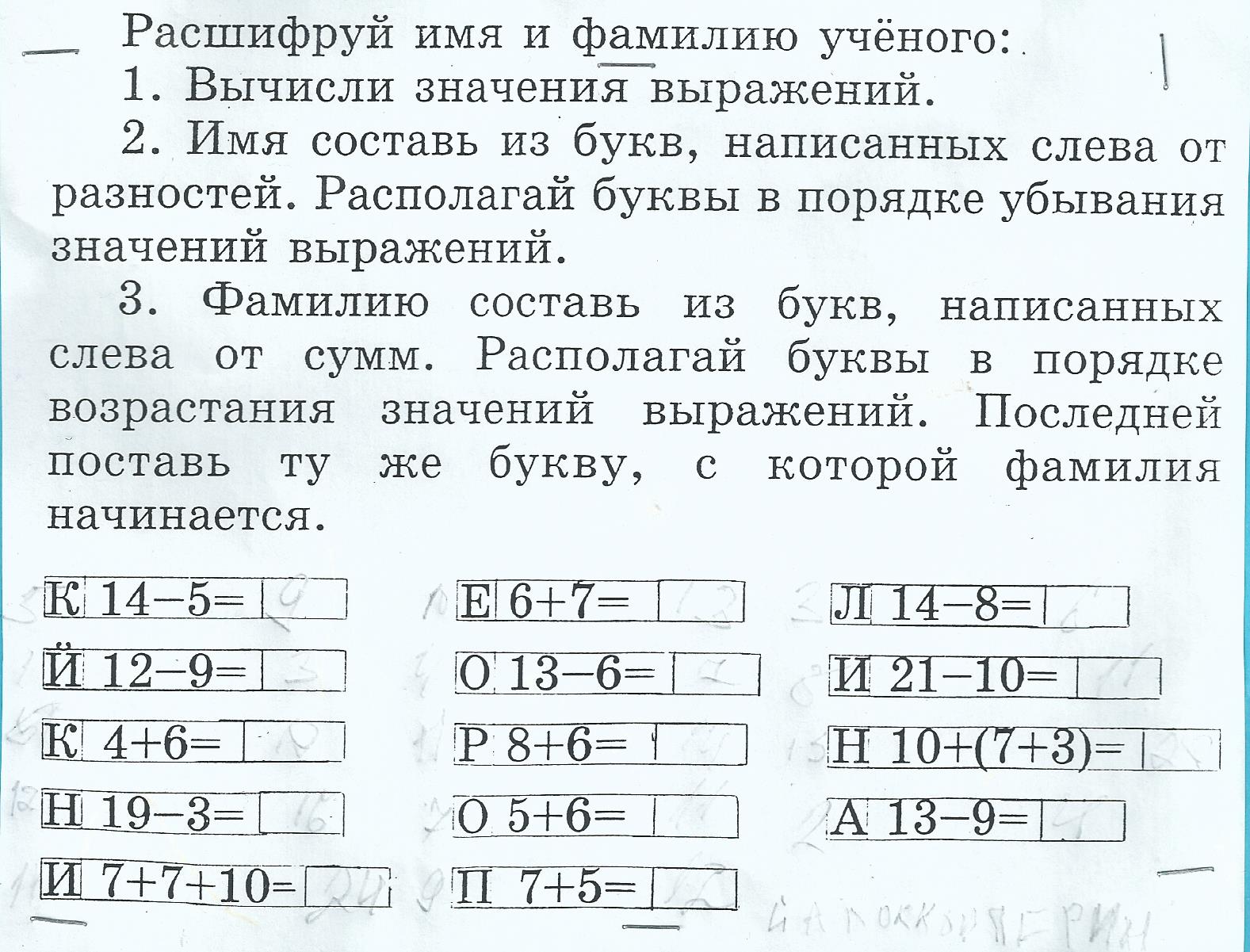 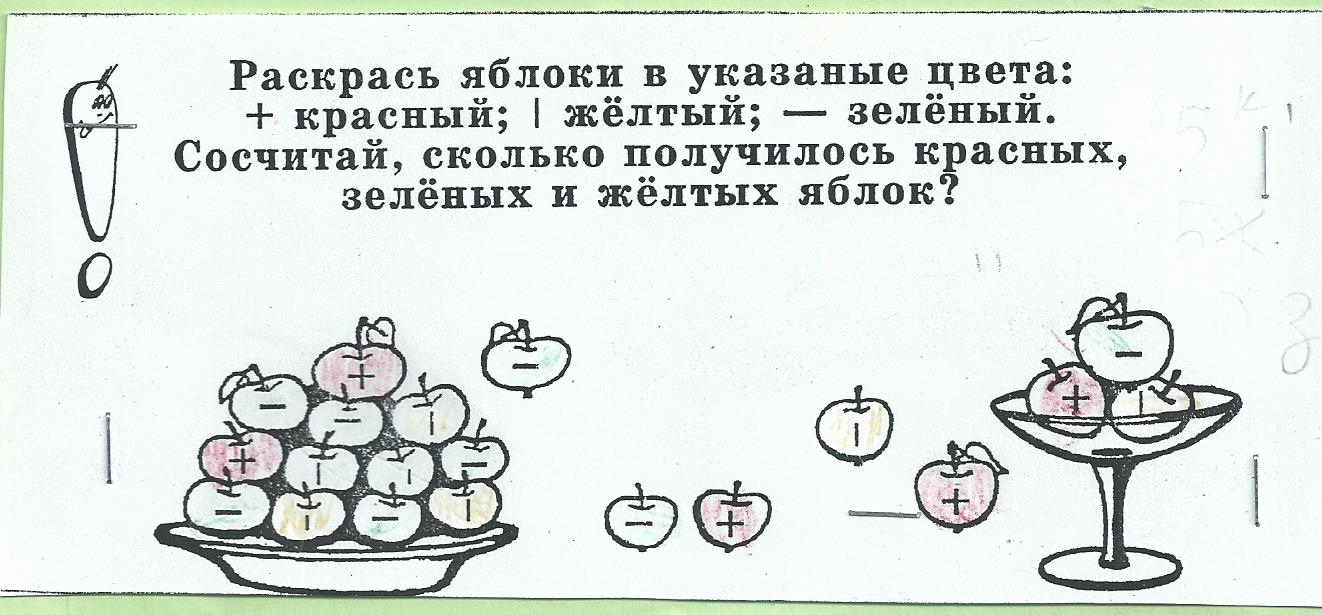       Жюри озвучивает итоги предыдущих двух заданий и подводит итог всех конкурсов.5  Эстафета «Снайпер» – участвует вся команда.На равном расстоянии от команд размещены игроки, держащие ведра. Каждой команде выдается по большому мячу. Участники в порядке очереди начинают бросать мяч в корзину. Выигрывает та команда, которая больше попадет в ведро за 2 минуты.6 Эстафета «Гонка на самокатах» – участвует вся команда.Объезжаем препятствия до ориентира и также возвращаемся обратно. И так задание выполняет вся команда. Выигравшей считается команда первая выполнившая задание. Жюри озвучивает итоги предыдущих двух заданий и подводит итог всех конкурсов.7 Эстафета  «Отгадай» — участвует вся команда.       Каждой команде нужно разгадать загадки. Побеждает та команда, которая справится с заданием быстрее. За правильный ответ – 1 балл.8 Конкурс: «Художник» –  по 3 человека от команды.Каждая команда получает телеграмму, в которой загадка на сказку.Отгадка этой сказки и служит темой для рисунка к этому конкурсу. Команда из 3 участников рисует на большом листе ватмана рисунок на определённую тему.  Остальные ребята  команды могут помогать советом.Выигрывает та команда, у которой соперники  по окончании работы смогут угадать, что за тема была (т.е. показывается на карточке молча).      Жюри озвучивает итоги предыдущих двух заданий и подводит итог всех конкурсов.        9 Конкурс «Велодорожка»  - участвует вся команда.       По указанному маршруту команда совершает езду с обводкой препятствий, вокруг    школы. Задание выполняет вся команда. Выигравшей, считается команда, быстрее выполнившая задание на время, без нарушений.      10 конкурс «Интеллектуальная викторина».      Вопросы задаются командам поочерёдно, за каждый правильный ответ – 1 балл.     Фаил  «ШИФР».      11 Конкурс «Перетягивание каната» - участвует вся команда.       Команды тянут канат с центральной ленточкой. Побеждает команда, которая    перетянет соперников на свою половину.      12. Конкурс «Собери слово»       Каждой команда получает конверт с набором букв. Ведущий читает текст, делая интонацию на определенном  «слове». Команды,  должны держа буквы над головой выстроить «выделенное»  слово. Команда первая  выполнившая задание получает  балл.Ведущая: Подведение итогов.Итак, а теперь наше уважаемое жюри подсчитывают результаты и объявят нам  победителей.СПАСИБО ВСЕМ ЗА АКТИВНОЕ УЧАСТИЕ!Задание для 7 конкурса  - Отгадай загадки.Отгадки: Береза, жёлудь, гриб, крапива, ромашки, василёк, подсолнух , капуста, комар, картофель, лук,  морковь, корова, кошка, собака, бабочка, муравьиЗадание для конкурса № 8  - Художник.ТЕЛЕГРАММАСпасите!!! Нас съел серый волк…ТЕЛЕГРАММАЯ от дедушки ушёл, я от бабушки ушёл, скоро буду у вас!Задание для 10 конкурса -  Интеллектуальной викторины.ШИФР9:3=____  5+6=____ 10-8=_____ 36-24=_____    22-11=____     95-90=__34-30=___18-9=___90-89=___10-6+=___7+6=__30-15=__10-7=____         7+4=_____ 6:3=_____  100-88=_____ 75-64=_____49:7=____
14-13=____16:4=_____  63:7=_____    46-45=_____    16-8=______12. Конкурс «Собери слово».В школе нас учат всему на свете. О том, что ЛУНА – спутник Земли, НИЛ – самая длинная река, АКУЛЫ – самые большие рыбы, а КУЛАН – дикое животное , похожее на осла.Но сейчас мы хотим гулять, стрелять из ЛУКА, чесать КУЛАКИ, играть в КУКЛЫ, потому что у нас КАНИКУЛЫ.В белом сарафане стала на поляне.Летели синицы, сели на косицы________________Он и в дождик, он и в знойПрячет клубни под землёй.Клубни вытянешь на свет-Вот и завтрак, и обед._________На сучке есть палочка, А на ней черпалочка.В той черпалке коробок, В  нем лежит живой дубок __________Он никогда и никого не обижал на свете.Чего же плачут от него и взрослые и дети?_____Я под шапкою цветнойНа ноге стою однойУ меня свои повадки:Я всегда играю в прятки_____За кудрявый хохолок лису из норки поволок.На ощупь- очень гладкая, на вкус- как сахар- сладкая.Стоят в поле сестрички: Жёлтый глазок,
Белые реснички ___________Рыжий молокозавод день жует и ночь жует:Ведь траву не так легко переделать в молоко!Как зовут меня скажи- Часто прячусь я во ржи.Скромный полевой цветок, синеглазый___________Молоко пьёт, песенки поёт, часто умывается,
А с водой не знается________В поле из зёрнышка выросло солнышко-Круглое, яркое, только не жаркое. ______________Заворчал живой замок, лёг у двери поперёк.________Стоит матрешка на одной ножке,
Закутана, запутана___________Кто на солнышке играя, Реет крыльями сверкая.Иль, садится на цветок, Словно жёлтый лепесток.___________Нос долог, голос тонок, кто его убьет, свою кровь прольет. ___________________Мы лесные жители-Мудрые строители.Из иголок всей артелью,Строим дом себе под елью._АБДЕЖЗИЙЛНОРШЫЬ123456789101112131415